   La tante Matilda était une très vieille et très méchante femme, qui avait une bouche sans dents et un menton plein de barbe. Quand les petites allaient la voir dans son village, elle ne se lassait pas de les embrasser, ce qui n'était pas très agréable, à cause de la barbe, et elle en profitait pour les pincer et leur tirer les cheveux. Son plaisir était de les obliger à manger d'un pain et d'un fromage qu'elle avait mis à moisir en prévision de leur visite. En outre, la tante Matilda trouvait que ses deux petites nièces lui ressemblaient beaucoup et affirmait qu'avant la fin de l'année elles seraient devenues ses deux fidèles portraits, ce qui était effrayant à penser.1. De quel personnage fait-on le portrait ?  …………………………………………..2. Surligne en bleu les mots du texte décrivant son physique.3. Souligne en vert les mots du texte décrivant son caractère.4. Complète les phrases suivantes en ajoutant un trait de caractère.Blue clair – fin – jaunes – rouges – ovale<< Ma copine a des cheveux ………………. éclatant, un visage ………………….. , des yeux ………………….. comme le ciel, un nez ……..………. et des lèvres …………………. >>Niveau :CM2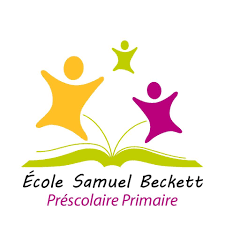 Nom et Prénom :…………………………………………….Note :………………………………..Matière :E.écriteNom et Prénom :…………………………………………….Note :………………………………..Prof : SaadNom et Prénom :…………………………………………….Note :………………………………..